Bienvenue à l’Olympique Nord DauphinéDossier de licence 2022-2023Mot de Bienvenue					Page 2Anciens et nouveaux licenciés			Page 3Catégories et prix des licences   			Page 4 et 5Permanences licences					Page 6 Dossier d’inscription 				      	Pages 7 et 8Compléter ta (nouvelle) licence papier     	Page 9Déclaration de sinistre 				Page 10Contacts 							Page 11Bienvenue à l’Olympique Nord DauphinéCette année, après deux saisons délicates, nous espérons vous retrouver en pleine forme. Avant de débuter sur les terrains cette saison 2022-2023, les traditionnelles licences et commande de pack d’équipement occupent l’été et la rentrée.Dès le début du mois de juin, à l’ouverture de la nouvelle saison, l’Olympique Nord Dauphiné vous enverra le lien FFF dématérialisé. Nous insistons sur la vérification de toutes vos coordonnées : adresse, mail, numéro de téléphone et adresse postale. La vérification de ces données sont essentielles pour vous contacter toute la saison, que ce soit pour le club ou les éducateurs lors des entraînements et des matchs.Vous retrouverez dans ce guide, les informations utiles pour les licences cette saison. Nous attirons votre attention sur le prix des licences. Nous avons laissé le choix aux licenciés de la saison 2022-2023 de sélectionner le prix de son choix (avec remise ou sans remise) dans sa catégorie de référence.Avec ces mesures, l’Olympique Nord Dauphiné suspend cette saison le paiement en ligne.Comme l’année dernière, un pack d’équipement (avec le bon de commande) sera proposé à tous les licenciés que vous trouverez en PJ du premier mail et à l’occasion des relances par le club ou encore sur le site officiel.L’Olympique Nord Dauphiné rappelle que pour tous les mineurs, le dossier d’inscription présent dans ce guide, aux permanences licences ou sur le site du club est à compléter obligatoirement.Nous restons à votre disposition pour tout renseignement.Bien entendu, en pleine période de pandémie, les gestes barrières seront toujours d’actualité.Prenez soins de vousPour les anciens licenciés :L’Olympique Nord Dauphiné recommande à tous ses licenciés de vérifier l’ensemble des informations : mail – numéro de téléphone ou encore adresse postale, de modifier les coordonnées si nécessaire.Vous recevrez un lien FFF à compléter le plus rapidement possible par mail.Pour ceux qui ne reçoivent pas leur lien FFF dématérialisé, vous pouvez nous contacter par mail via : 581423@laurafoot.orgLes paiements par chèque, carte bancaire en trois ou quatre fois en ligne, liquides, chèques vacances et chèques sports ANCV ainsi que le pass région et la carte Tatoo sont autorisées.Aucun renouvellement de licence ne sera validé si :Il manque le règlement de la licenceLe bon de commandeUn certificat médical ou une pièce d’identité demandés par les instances.Pour les nouveaux licenciés :La FFF préconise le passage à la Licence dématérialisée. Ainsi, les nouveaux licenciés seront sollicités pour compléter les informations avec les secrétaires du club. Avant de compléter le lien de la licence FFF reçu par mail en fournissant un certificat médical, une carte d’identité R/V ou Passeport.Bien entendu, pour ceux qui préfèrent la Licence Papier, des formulaires seront disponibles pendant les permanences licences.Aucune licence ne sera validée si :La licence n’est pas complète (tampon du médecin, signature) etc.Il manque le règlement de la licence ou le dossier d’inscriptionLe bon de commandeUn justificatif de domicile pour les licenciés mineursPermanences LicencesJuin 2022Juillet 2022Août 2022Septembre 2022Dossier d’inscriptionSaison 2022-2023		   Nouvelle Licence				   RenouvellementInformations licencié :NOM : ……..................................................	PRENOM : …….................................................DATE DE NAISSANCE : ……..../…......../…......	LIEU DE NAISSANCE : …….................................ADRESSE DOMICILE :…..................................................................................................................NUMERO DE TEL : …….................................EMAIL : …….................................................MEDECIN TRAITANT : ……............................ALLERGIES :…..............................................Informations responsable légal 1 :NOM : ……..................................................	PRENOM : …….................................................   Père	   Mère	   TuteurADRESSE DOMICILE :…..................................................................................................................TEL. DOMICILE : …….....................................TEL. PROFESSIONNEL : ……..........................EMAIL : …….................................................Informations responsable légal 2 :NOM : ……..................................................	PRENOM : …….................................................   Père	   Mère	   TuteurADRESSE DOMICILE : …..................................................................................................................TEL. DOMICILE : …….....................................TEL. PROFESSIONNEL : ……..........................EMAIL : ……................................................AUTORISATIONSAutorisation d’exploitation d’imagesJe, soussigné(e) Mme/Mr¹  ……..................................................... Père, Mère, Tuteur¹,   autorise 		  n’autorise pasl’OND, dans le cadre des activité du club, à filmer et à photographier mon enfant. Ainsi qu’à reprodruire, diffuser et publier son image dans tous les supports pour promouvoir l’activité du club (ex : site internet du club ; presse ; …).Autorisation médicale :Je, soussigné(e) Mme/Mr¹  ……..................................................... Père, Mère, Tuteur¹, 1)	  autorise 		  n’autorise pasune intervention médicale en cas de besoin.1)	  autorise 		  n’autorise pasun transport en centre d’urgences si nécessaire.Autorisation sortieJe, soussigné(e) Mme/Mr¹  ……..................................................... Père, Mère, Tuteur¹, 1)	  autorise 		  n’autorise pasmon enfant à quitter seul l’enceinte sportive à la fin des entraînements.							Le :        /               /							à : 							Signature :¹ Rayer la mention inutileLicence au format papier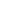 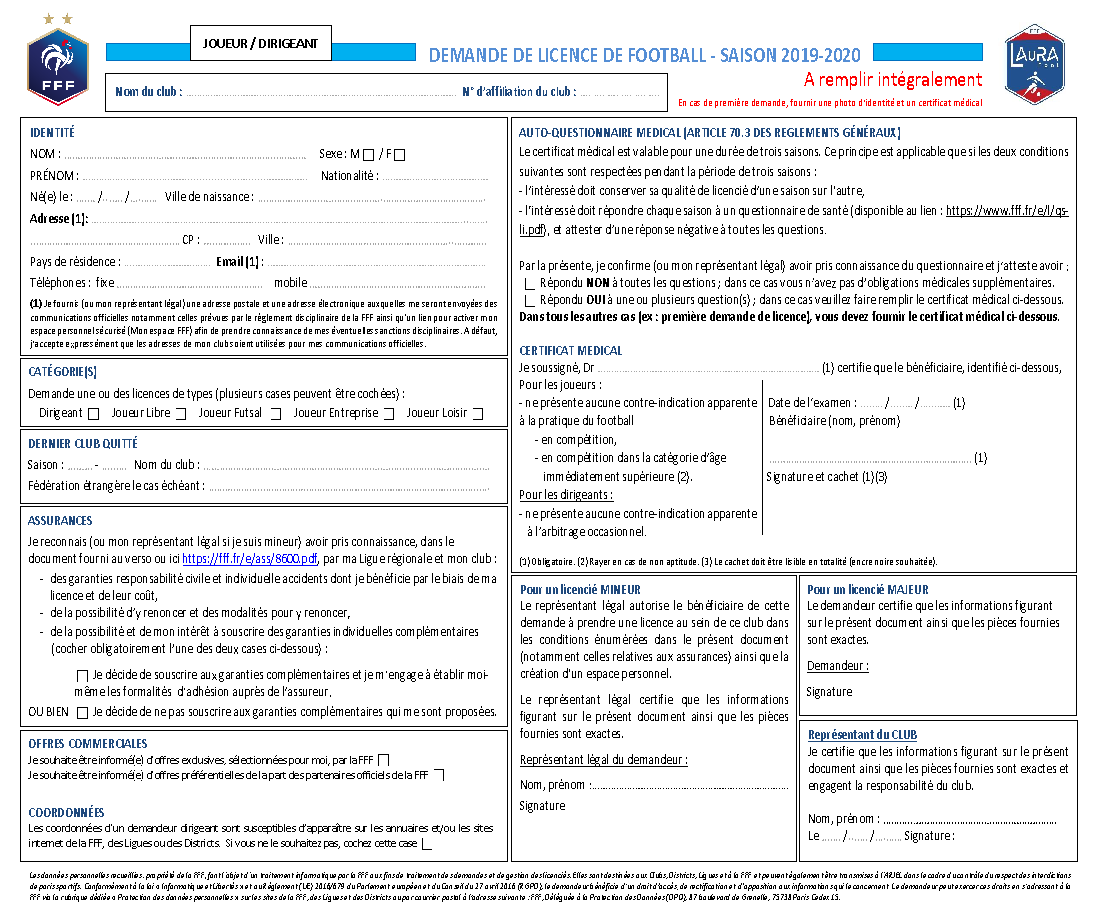 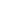 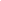 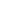 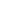 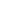 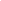 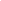 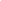 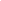 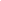 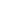 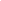 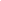 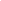 Déclaration de sinistreNom(s) :Prénom(s) :Date et lieu de naissance :Numéro de téléphone :Adresse mail :Numéro de licence du club :Adresse postale :Numéro de sécurité sociale :Organisme de Sécurité Sociale :Numéro adhérent mutuel :Nom de la mutuelle :Date du sinistre :Compétition :Ou à l’entrainement (mettre oui) :Déclarations aux autorités (joindre le CR ou le PV) :Hospitalisation :Résumé de l’accident :Contacts du clubAnnée de naissanceCatégories2018U52017U62016U72015U82014U92013U102012U112011U122010U132009U142008U152007U162006U172005U182004U192003U201988-2003SéniorsAvant 1988VétéransCATEGORIESPRIX CLUB (€)U5 (catégorie sans licence) 60 €U6140 €U7140 €U8140 €U9140 €U10170 €U11170 €U12170 €U13170 €U14180 €U15180 €U16180 €U17180 €U18180 €U19180 €Séniors + U20« Vétérans-Seniors »200 €VétéransFoot loisirs110 €Groupement féminin ACND120 €JourHorairesLieuJeudi 09 juin 202218h-20hStade Laura – 24 avenue du stade – 38790 - Saint-Georges d’EspérancheJeudi 16 juin 202218h-20hStade Laura – 24 avenue du stade – 38790 - Saint-Georges d’EspérancheJeudi 23 juin 202218h-20hStade Laura – 24 avenue du stade – 38790 - Saint-Georges d’EspérancheJeudi 30 juin 202218h-20hStade Laura – 24 avenue du stade – 38790 - Saint-Georges d’EspérancheJourHorairesLieuJeudi 07 Juillet 202218h-20hStade Roger Montméat – Avenue de la Libération – 38440 – Saint-Jean de BournayJeudi 14 Juillet 202218h-20hStade Roger Montméat – Avenue de la Libération – 38440 – Saint-Jean de BournayJeudi 21 Juillet 202218h-20hStade Roger Montméat – Avenue de la Libération – 38440 – Saint-Jean de BournayJeudi 28 Juillet 202218h-20hStade Roger Montméat – Avenue de la Libération – 38440 – Saint-Jean de BournayJourHorairesLieuMercredi 18 Août 202218h-20hStade Laura – 24 avenue du stade – 38790 - Saint-Georges d’EspérancheMercredi 25 Août 202218h-20hStade Laura – 24 avenue du stade – 38790 - Saint-Georges d’EspérancheJourHorairesLieuJeudi 01 Septembre 202218h-20hStade Laura – 24 avenue du stade – 38790 - Saint-Georges d’EspérancheJeudi 08 Septembre 202218h-20hStade Laura – 24 avenue du stade – 38790 - Saint-Georges d’EspérancheJeudi 15 Septembre 202118h-20hStade Laura – 24 avenue du stade – 38790 - Saint-Georges d’EspérancheJeudi 22 Septembre 202218h-20hStade Roger Montméat – Avenue de la Libération – 38440 - Saint-Jean de BounrnayJeudi 29 Septembre 202218h-20hStade Roger Montméat – Avenue de la Libération – 38440 – Saint-Jean de Bounrnay